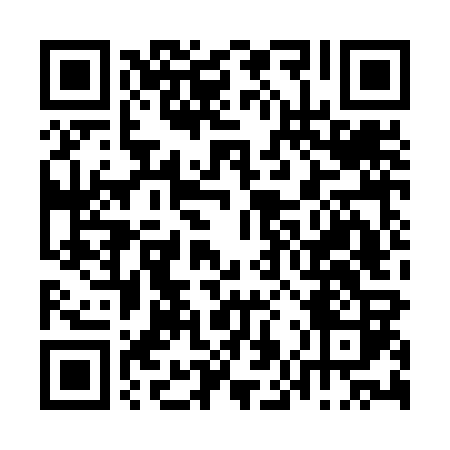 Prayer times for Sesmaria dos Pretos, PortugalMon 1 Apr 2024 - Tue 30 Apr 2024High Latitude Method: Angle Based RulePrayer Calculation Method: Muslim World LeagueAsar Calculation Method: HanafiPrayer times provided by https://www.salahtimes.comDateDayFajrSunriseDhuhrAsrMaghribIsha1Mon5:477:181:376:077:579:222Tue5:467:161:376:087:589:233Wed5:447:151:376:087:599:254Thu5:427:131:366:098:009:265Fri5:407:121:366:108:019:276Sat5:397:101:366:108:029:287Sun5:377:091:366:118:039:298Mon5:357:071:356:118:049:309Tue5:337:061:356:128:059:3210Wed5:327:041:356:138:069:3311Thu5:307:031:346:138:079:3412Fri5:287:011:346:148:089:3513Sat5:267:001:346:148:089:3614Sun5:256:591:346:158:099:3815Mon5:236:571:336:158:109:3916Tue5:216:561:336:168:119:4017Wed5:196:541:336:168:129:4118Thu5:186:531:336:178:139:4319Fri5:166:521:336:188:149:4420Sat5:146:501:326:188:159:4521Sun5:136:491:326:198:169:4622Mon5:116:471:326:198:179:4823Tue5:096:461:326:208:189:4924Wed5:086:451:326:208:199:5025Thu5:066:441:316:218:209:5226Fri5:046:421:316:218:219:5327Sat5:036:411:316:228:229:5428Sun5:016:401:316:228:239:5629Mon4:596:391:316:238:249:5730Tue4:586:371:316:238:259:58